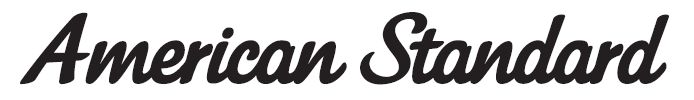 CODIE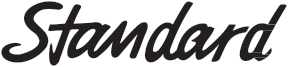 Concealed Shower Mono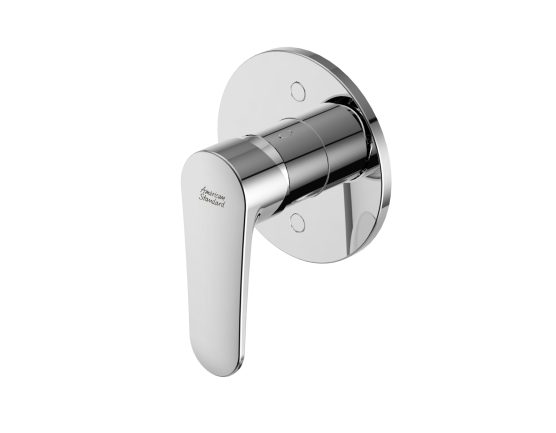 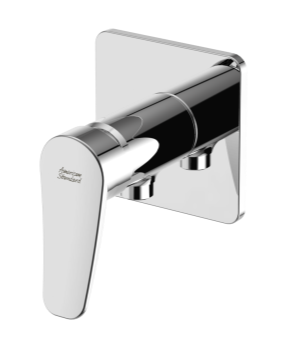 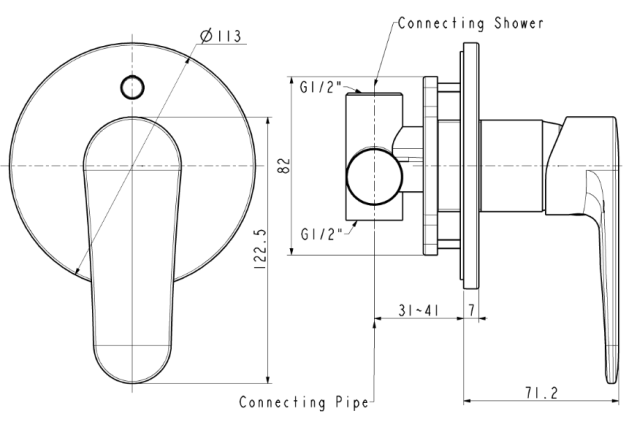 